Critérium Départemental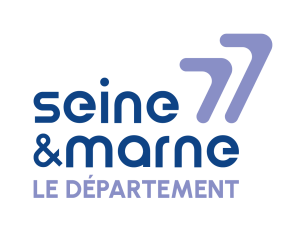 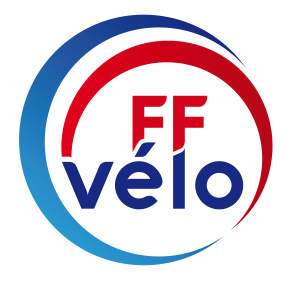 Jeunes CyclotouristesSamedi 15 avril 2023 à PenchardQuizz Catégorie 11-14 ans – 16-17 ansNom : ……………………………..…………   Prénom……………….………..………….   Plaque ………..………1 - Parmi les sources d'énergie dites renouvelables, quelle est la plus productrice d’électricité ?⃝ A - L'hydraulique (barrages hydro-électriques) 50%⃝ B - Le photovoltaïque (panneaux solaires) 11 %⃝ C - L'éolien (Vent) 30 %⃝ D - Marémotrice (mouvement d’eau des marrées) <1%2 - Avec l'augmentation de la température, qu'est-ce qui fait le plus monter le niveau des océans ?⃝ A - La fonte des glaciers (posés sur un sol) important mais moins que la dilatation⃝ B - La fonte de la banquise (flotte sur l'océan) aucun effet (principe d'Archimède)⃝ C - La dilatation de l'eau de mer (augmentation du volume) de loin le plus important⃝ D - L'augmentation des pluies (en fréquence et intensité) quantité totale équivalente3 - Que ne trouve t'on pas sur un vélo ?⃝ A - Une Fourchette pièce du dérailleur avant qui guide la chaine sur les plateaux⃝ B - Un Couteau⃝ C - Une Étoile se bloque dans le pivot de la fourche pour pouvoir la serrer par le dessus⃝ D - Un Plateau fait parti du pédalier4 - Quels tubes forment le triangle arrière d'un cadre de vélo?⃝ A - Bases - douille de direction - tube de selle -  La douille de direction est une jonction avant⃝ B - Oblique - haubans – bases - Le tube Oblique fait parti du triangle avant⃝ C - Bases - haubans - tube de selle⃝ D - Horizontal - oblique - tube de selle -  Triangle Avant5 - Quel est l'intrus ? ⃝ A - Pédale⃝ B – Selle c’est le seul qui ne fait pas parti de la transmission⃝ C - Pignon⃝ D – Chaine6 Comment s'appelle ce type de valve ?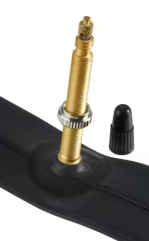 ⃝ A - Shrader ⃝ B - Velox⃝ C - Presta⃝ D – Dunlop7 - Les arbres qui ne perdent pas leurs feuilles en hivers sont dits Caducs. Comment s'appelles ceux qui les gardent en hivers ?⃝ A – Remontant se dit des plantes qui fleurissent toute une saison⃝ B – Descendant- ne se dit pas en botanique⃝ C – Résistant se dit des plantes résistantes à des conditions particulières⃝ D – Persistant comme le Houx ou  les conifères par exemple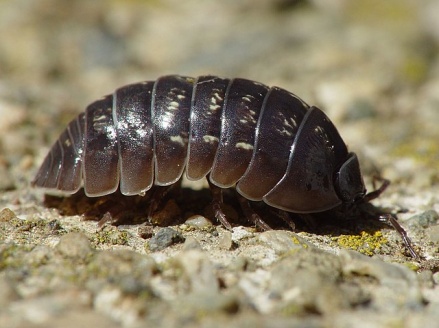 8 - Le Cloporte est une petite bête qui vie sous les grosse pierres ou les grosses branches.  Mais quel genre de petite bête est-ce ? ⃝ A - Un Insecte (mouche)⃝ B - Un Arachnide (araignée)⃝ C - Un Myriapode (mille patte)⃝ D - Un Crustacée (crevette) le dernier qui soit terrestre9 – 10-14 De quel animal sont ces crottes? ⃝ A - chèvre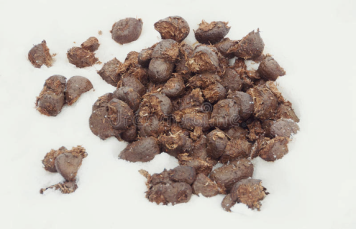 ⃝ B - lapin⃝ C - mouton⃝ D - cheval9 – 15-18 En cartographie, un Talweg c'est la ligne formée par les points :⃝ A - Ayant la plus basse altitude – le fond d’une vallée par exemple⃝ B - Ayant la même altitude – courbe de niveau⃝ C - Ayant la plus haute altitude - crête⃝ D - Formant une boucle autour d'un "trou" - dépression10 - Le père de Jean à accroché une balançoire à la branche d'un chêne.30 ans plus tard, Jean à bien grandit et revient avec son fils pour lui montrer la balançoire de son enfance. - Comment vont-ils trouver cette balançoire par rapport à l'époque ou Jean était enfant ?⃝ A - Beaucoup plus haute⃝ B - Un peu plus haute⃝ C - Presque à la même hauteur. Les arbres grandissent par le haut. Les branches basses restent à la même hauteur.⃝ D - Plus basse11 - Qu'est-ce qui le moins indispensable pour partir en randonnée?⃝ A - De l'eau⃝ B - Un encas⃝ C - Une carte ne peu tomber en panne⃝ D - Un GPS il peu tomber en panne12 - Qu'est-ce que la fréquence Cardiaque ?⃝ A - Le nombre de coup de pédale par minute⃝ B - Le nombre de battement du cœur par minute⃝ C - Le nombre de respirations par minute⃝ D - Le nombre de battement de cils par minutes13 – Quelle célèbre bataille c’est déroulée dans le secteur ?⃝ A – Bataille de Penchad⃝ B – Bataille de Meaux⃝ C – Bataille de la Marne avec notamment les taxis de la Marne⃝ D – Bataille des taxis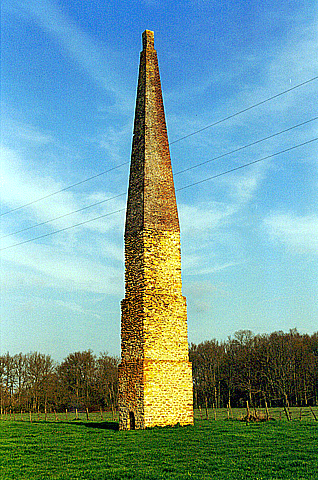 14 - On peut voir cela au sommet de la butte. Qu'est-ce que c’est ?⃝ A - Une cheminée géodésique pour cartographes⃝ B - Un monument d’inspiration égyptienne ⃝ C - La cheminée d’un ancien four à plâtre⃝ D - Une tour d’observation astronomique15 – 15-18 Sur une carte au 1/25 000, qu'est-ce qui ne donne aucune information sur relief ?⃝ A - Un point géodésique indique une altitude à un point donné⃝ B - Un court d'eau est toujours sauf exception situé en bas⃝ C - Les courbes de niveaux sont des lignes qui suivent le relief à une altitude constante⃝ D - Les routes 15 – 13-14 Sur une carte au 1/25000, 6 cm sur la carte représentent sur le terrain⃝ A - 150 m⃝ B - 600 m⃝ C - 1 500 m soit 1,5 km - 6 cm(carte)<> 250 m x6 = 1 500 m⃝ D - 6 000 m soit 6 km16 - Quel panneau les cyclistes ne peuvent pas rencontrer ⃝ A - zone interdite aux piétons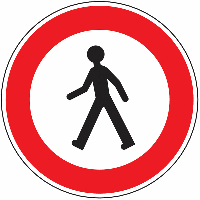 ⃝ B - Le panneau indique une fin de route réservé aux voitures. Un vélo ne doit pas donc pas être sur cette route, et ne devrai donc pas pouvoir le voir.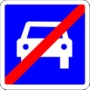 ⃝ C - voie verte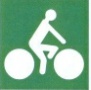 ⃝ D -  indication de déviation pour tout les véhicules, vélos y comprit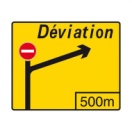 17 – Je veux aller tout droit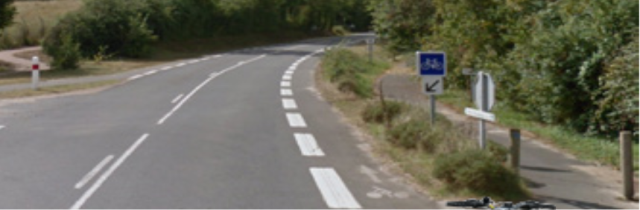 ⃝ A - Je dois obligatoirement prendre la bande cyclable à droite de la route.⃝ B - Le panneau me conseille de prendre la bande cyclable le long de la route plutôt que la piste qui part à droite du panneau⃝ C - Je n’ai pas le droit de continuer sur cette route à vélo⃝ D - Le vélo peint sur la voie à droite m’indique que c’est une piste 18 - Dans quel ordre les voitures doivent-elles passer ?⃝ A - la voiture jaune, puis la voiture rouge et enfin la voiture bleue⃝ B - la voiture bleue, puis la voiture jaune et enfin la voiture rouge⃝ C - la voiture rouge, puis la voiture jaune et enfin la voiture bleue⃝ D - la voiture jaune, puis la voiture bleue et enfin la voiture rouge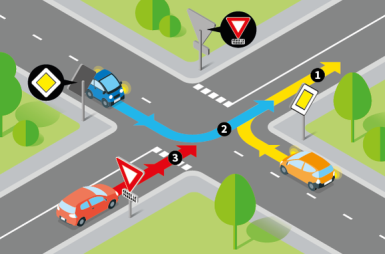 19 - Que n'encourage pas la FFVélo ?⃝ A - La compétition⃝ B - Le sport-santé⃝ C - Le tourisme⃝ D - La culture20 - Dans quel ordre agir en cas d'accident à vélo ?⃝ A - Secourir, Alerter, Examiner, Protéger⃝ B - Protéger, Examiner, Alerter, Secourir⃝ C - Alerter, Secourir, Examiner, Protéger⃝ D - Examiner, Alerter, protéger, Secourir1 - Il faut protéger le blessé et la zone et éviter le sur-accident. 2 – Il faut examiner le blessé. Respire t-il, est-il conscient, a t-il une fracture… Il faut également déterminer précisément ou l’on se trouve pour guider rapidement les secours au bon endroit.3 – Appeler les secours et se laisser guider par leurs questions puis leurs consignes sur les opérations à effectuer sur le blessé.4 –Apporter les soins au blessé indiqués par les secours.Si on est plusieurs, il faut répartir rapidement  les actions entre les membres du groupe.Il faut aussi mettre en sécurité le groupe et ne pas rester sur la route.